You are summonsed to attend the  Monthly Meeting of the Hawthorn Parish Council which will be held remotely* using ZOOM* (online platform) on Monday 21st September  2020 starting at 7pm. **AGENDANotice of MeetingPublic Notice of the Meeting has been given in accordance with Schedule 12 paragraph 10(2) of the LGA 1972Apologies: To receive apologies and to approve reasons for absence.Declarations of InterestTo notify of any items that appear in the agenda in which you may have an interest, including those that have previously been recorded in the Members Register of Interests.Minutes: To approve the Minutes of the Monthly Meeting held July 20th, 2020Matters of InformationReports  Police  DCC  Community Centre Any other reportsPublic ParticipationCorrespondenceE mail re Parking in villageFinancial:    Council Tax Information from DCC  To endorse the monies to be paid by the Clerk since the last meeting / Bank reconciliation  Community Plant budget – requirement to complete projectPay Awards 2020 / 2021 : To approveCurrent Planning ApplicationsEvents & InformationChristmas Tree and Switching on the LightsNew business and activities on Coach Road (SI)To discuss signage at the Dene Entrance (CW)Date of the next meeting:  Monday  19th October 2020Lesley Swinbank(Parish Clerk)    14 September  2020All residents are able to join the meeting – Join Zoom Meeting
https://us04web.zoom.us/j/71066204523?pwd=SmJFT2Y2T00reXNhYzJKNGt0TnlaQT09

Meeting ID: 710 6620 4523
Passcode: zK89evinformation on how you can take part in Public Participation is available at www.hawthornparish.co.uk** Zoom is a free online platform but is time limited to 40 minutes per session.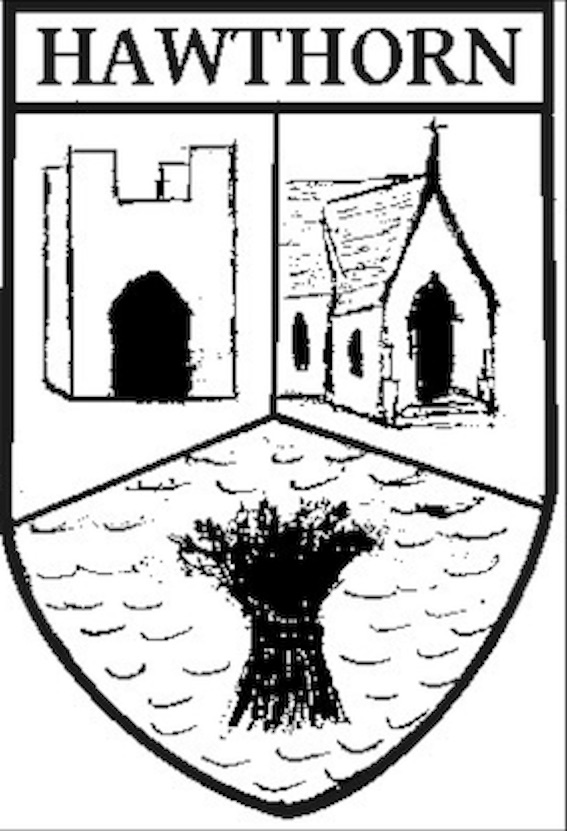 Hawthorn Parish CouncilClerk to the Council: Lesley Swinbank MBA, FSLCCSpringwell House, Spring Lane, Sedgefield Co. Durham. TS21 2HSTel. 01740 622429Email: clerk@hawthornparish.co.uk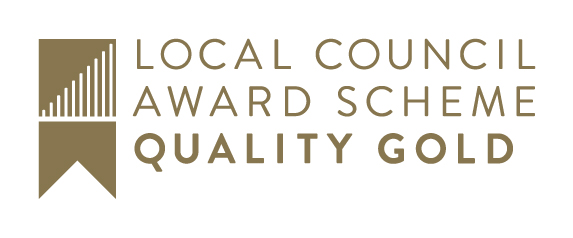 